LeesbingoLees minstens 10 minuten…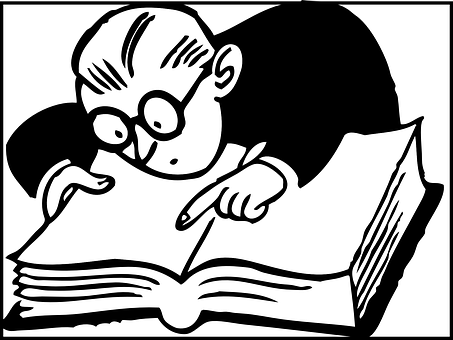 